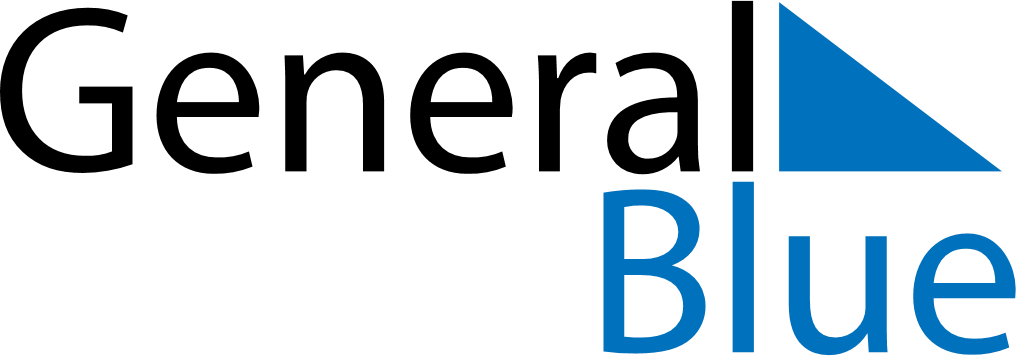 March 2024March 2024March 2024March 2024March 2024March 2024March 2024Guadalupe, San Jose, Costa RicaGuadalupe, San Jose, Costa RicaGuadalupe, San Jose, Costa RicaGuadalupe, San Jose, Costa RicaGuadalupe, San Jose, Costa RicaGuadalupe, San Jose, Costa RicaGuadalupe, San Jose, Costa RicaSundayMondayMondayTuesdayWednesdayThursdayFridaySaturday12Sunrise: 5:50 AMSunset: 5:46 PMDaylight: 11 hours and 56 minutes.Sunrise: 5:49 AMSunset: 5:46 PMDaylight: 11 hours and 56 minutes.34456789Sunrise: 5:49 AMSunset: 5:46 PMDaylight: 11 hours and 57 minutes.Sunrise: 5:48 AMSunset: 5:46 PMDaylight: 11 hours and 57 minutes.Sunrise: 5:48 AMSunset: 5:46 PMDaylight: 11 hours and 57 minutes.Sunrise: 5:48 AMSunset: 5:46 PMDaylight: 11 hours and 58 minutes.Sunrise: 5:47 AMSunset: 5:46 PMDaylight: 11 hours and 58 minutes.Sunrise: 5:47 AMSunset: 5:46 PMDaylight: 11 hours and 59 minutes.Sunrise: 5:46 AMSunset: 5:47 PMDaylight: 12 hours and 0 minutes.Sunrise: 5:46 AMSunset: 5:47 PMDaylight: 12 hours and 0 minutes.1011111213141516Sunrise: 5:45 AMSunset: 5:47 PMDaylight: 12 hours and 1 minute.Sunrise: 5:45 AMSunset: 5:47 PMDaylight: 12 hours and 1 minute.Sunrise: 5:45 AMSunset: 5:47 PMDaylight: 12 hours and 1 minute.Sunrise: 5:44 AMSunset: 5:47 PMDaylight: 12 hours and 2 minutes.Sunrise: 5:44 AMSunset: 5:47 PMDaylight: 12 hours and 2 minutes.Sunrise: 5:43 AMSunset: 5:47 PMDaylight: 12 hours and 3 minutes.Sunrise: 5:43 AMSunset: 5:47 PMDaylight: 12 hours and 3 minutes.Sunrise: 5:42 AMSunset: 5:47 PMDaylight: 12 hours and 4 minutes.1718181920212223Sunrise: 5:42 AMSunset: 5:47 PMDaylight: 12 hours and 5 minutes.Sunrise: 5:41 AMSunset: 5:47 PMDaylight: 12 hours and 5 minutes.Sunrise: 5:41 AMSunset: 5:47 PMDaylight: 12 hours and 5 minutes.Sunrise: 5:40 AMSunset: 5:47 PMDaylight: 12 hours and 6 minutes.Sunrise: 5:40 AMSunset: 5:47 PMDaylight: 12 hours and 6 minutes.Sunrise: 5:39 AMSunset: 5:46 PMDaylight: 12 hours and 7 minutes.Sunrise: 5:39 AMSunset: 5:46 PMDaylight: 12 hours and 7 minutes.Sunrise: 5:38 AMSunset: 5:46 PMDaylight: 12 hours and 8 minutes.2425252627282930Sunrise: 5:38 AMSunset: 5:46 PMDaylight: 12 hours and 8 minutes.Sunrise: 5:37 AMSunset: 5:46 PMDaylight: 12 hours and 9 minutes.Sunrise: 5:37 AMSunset: 5:46 PMDaylight: 12 hours and 9 minutes.Sunrise: 5:36 AMSunset: 5:46 PMDaylight: 12 hours and 10 minutes.Sunrise: 5:36 AMSunset: 5:46 PMDaylight: 12 hours and 10 minutes.Sunrise: 5:35 AMSunset: 5:46 PMDaylight: 12 hours and 11 minutes.Sunrise: 5:35 AMSunset: 5:46 PMDaylight: 12 hours and 11 minutes.Sunrise: 5:34 AMSunset: 5:46 PMDaylight: 12 hours and 12 minutes.31Sunrise: 5:33 AMSunset: 5:46 PMDaylight: 12 hours and 12 minutes.